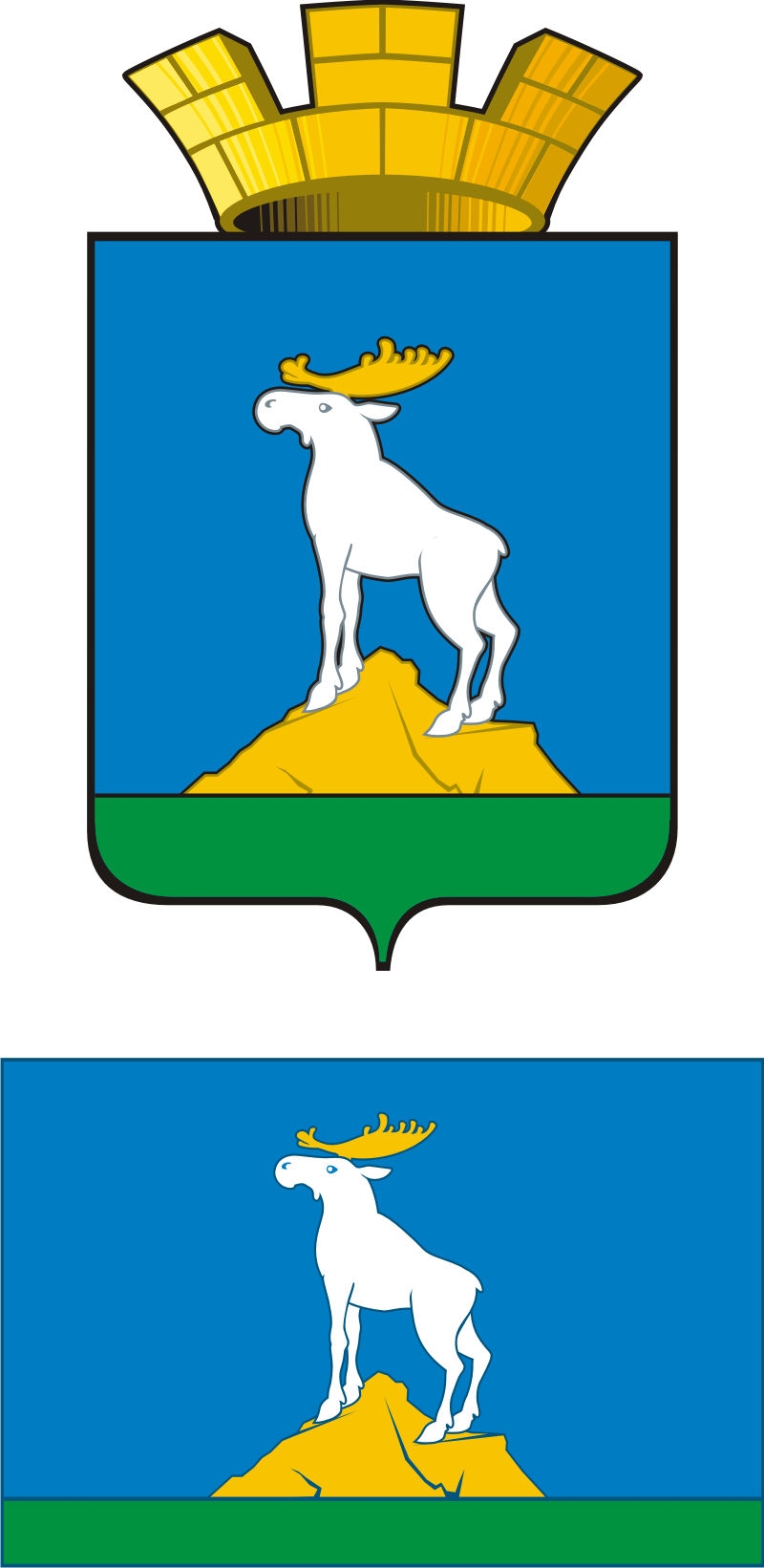 ГЛАВА НИЖНЕСЕРГИНСКОГО ГОРОДСКОГО ПОСЕЛЕНИЯ   ПОСТАНОВЛЕНИЕот 25.11.2013  № 401г. Нижние СергиОб определении форм  участия граждан в обеспечении первичных мер пожарной безопасности, в том числе в деятельности добровольной пожарной охраны на территории Нижнесергинского городского поселенияВ соответствии с Федеральным законом от 21.12.1994 года № 69-ФЗ «О пожарной безопасности», Федеральным законом от 06.10.2003 года №131-ФЗ «Об общих принципах организации местного самоуправления в Российской Федерации», в целях определения форм участия граждан в обеспечении первичных мер пожарной безопасности и в деятельности добровольной пожарной охраны на территории Нижнесергинского городского поселения, руководствуясь Уставом Нижнесергинского городского поселения,ПОСТАНОВЛЯЮ: 1. Утвердить следующие формы участия граждан в обеспечении первичных мер пожарной безопасности и в деятельности добровольной пожарной охраны на территории Нижнесергинского городского поселения: 1.1. участие граждан в обеспечении первичных мер пожарной безопасности на работе и в быту:- соблюдение правил пожарной безопасности на работе и в быту;- наличие в помещениях и строениях, находящихся в их собственности (пользовании), первичные средства тушения пожаров и противопожарный инвентарь в соответствии с правилами пожарной безопасности;- при обнаружении пожаров немедленно уведомлять о них пожарную охрану;- до прибытия пожарной охраны принимать посильные меры по спасению людей, имущества и тушению пожаров;- оказывать содействие пожарной охране при тушении пожаров;- выполнять предписания, постановления и иные законные требования должностных лиц государственного пожарного надзора;- предоставлять в порядке, установленном законодательством Российской Федерации, возможность должностным лицам государственного пожарного надзора проводить обследования и проверки, принадлежащих им производственных, хозяйственных, жилых и иных помещений и строений в целях контроля за соблюдением требований пожарной безопасности и пресечения их нарушений.- оказание содействия сотрудникам администрации Нижнесергинского городского поселения в проведении противопожарной пропаганды в целях доведения до людей серьезности проблемы пожаров, формирования общественного мнения и психологических установок на личную и коллективную ответственность за пожарную безопасность, в изготовлении и распространении среди населения противопожарных памяток, листовок;1.2. участие граждан в добровольной пожарной охране:- вступление граждан на добровольной основе в индивидуальном порядке в добровольные пожарные, способные по своим деловым и моральным качествам, а также по состоянию здоровья исполнять обязанности, связанные с предупреждением и (или) тушением пожаров;- участие в деятельности по обеспечению пожарной безопасности;- участие в обучении детей дошкольного и школьного возраста, учащихся образовательных учреждений, работоспособного населения и пенсионеров мерам пожарной безопасности, а также в осуществлении их подготовки к действиям при возникновении пожара;- участие в проведении противопожарной пропаганды;- участие в несении службы (дежурства) в подразделениях пожарной добровольной охраны;- участие в предупреждении и тушении пожаров;- проверка противопожарного состояния объектов или их отдельных участков, расположенных  на территории Нижнесергинского городского поселения;- проникать в места распространения (возможного распространения) пожаров и их опасных проявлений в целях погашения данных очагов.2. Опубликовать настоящее Постановление в муниципальном вестнике Нижнесергинского городского поселения и разместить на официальном сайте администрации Нижнесергинского городского поселения3. Контроль за исполнением настоящего постановления оставляю за собой. Глава Нижнесергинского городского поселения						А.М. Чекасин